INDICAÇÃO Nº 2974/2014Sugere ao Poder Executivo Municipal e aos órgãos competentes, realização de estudos visando à instalação de ondulação transversal (lombada) na Rua Tupis, nas proximidades do numero 936, no Jardim São Francisco.Excelentíssimo Senhor Prefeito Municipal,Nos termos do Art. 108 do Regimento Interno desta Casa de Leis, dirijo-me a Vossa Excelência para sugerir que, por intermédio do Setor competente, sejam realizados estudos visando a construção de ondulação transversal (lombada), em conformidade com o disposto na Resolução nº 39/1998 do Conselho Nacional de Trânsito – CONTRAN, na  Rua Tupis, nas proximidades do numero 936, no Jardim São Francisco, neste município.Justificativa:Munícipes procuraram este vereador cobrando por providências em relação à construção de uma lombada na via acima mencionada com Urgência.Nesta via, seria necessária a construção de uma lombada para redução de velocidade, haja vista que é uma rua de intenso fluxo de veículos e pedestres que por ali transitam diariamente, podendo acontecer sérios acidentes. Palácio 15 de Junho - Plenário Dr. Tancredo Neves05 de setembro de 2014.Felipe Sanches-vereador-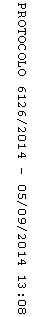 